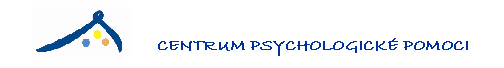 za dodavatele:					za odběratele:	Lukáš Ometák					Mgr. Renáta Chytrová, ředitelka			Dodavatel tuto objednávku přijímá dne: 13.12.2021				Objednávkač.2190/077ze dne13.12.2021odběrateldodavatelCentrum psychologické pomociCentrum psychologické pomociCentrum psychologické pomociLukáš Ometák příspěvková organizacepříspěvková organizaceŠípková 1178/1Na Bělidle 815, 733 01  Karviná - FryštátNa Bělidle 815, 733 01  Karviná - FryštátNa Bělidle 815, 733 01  Karviná - FryštátNa Bělidle 815, 733 01  Karviná - Fryštát736 01 HavířovTel.: xxxIČ: 06230423Email: faktury@cepp.cz, chytrova@cepp.czEmail: faktury@cepp.cz, chytrova@cepp.czEmail: faktury@cepp.cz, chytrova@cepp.czEmail: faktury@cepp.cz, chytrova@cepp.czIČO: 00847267 - nejsme plátci DPHIČO: 00847267 - nejsme plátci DPHIČO: 00847267 - nejsme plátci DPHBankovní spojení: Komerční banka Bankovní spojení: Komerční banka Bankovní spojení: Komerční banka Číslo účtu: 63635791/0100Číslo účtu: 63635791/0100příjemcetermín dodánído 31.12.2021do 31.12.2021Centrum psychologické pmociCentrum psychologické pmociCentrum psychologické pmocivystavilIng. Anna StanowskáIng. Anna Stanowskápříspěvková organizacepříspěvková organizacetelefonxxxNa Bělidle 815, 733 01 Karviná - FryštátNa Bělidle 815, 733 01 Karviná - FryštátNa Bělidle 815, 733 01 Karviná - Fryštáte-mailstanowska@cepp.czstanowska@cepp.czdruh zbožíMJmnožstvícena Kč/MJcelkem KčZabezpečovací systém viz cenová nabídkaZabezpečovací systém viz cenová nabídkaZabezpečovací systém viz cenová nabídkaZabezpečovací systém viz cenová nabídkaZabezpečovací systém viz cenová nabídkaZabezpečovací systém viz cenová nabídkaZabezpečovací systém viz cenová nabídkaZabezpečovací systém viz cenová nabídka70 465,56C e l k e m 70 465,56